final Dfood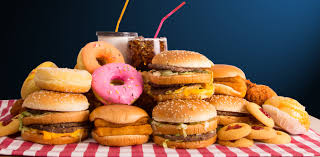 slide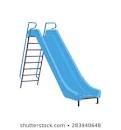 bird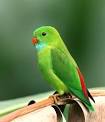 bed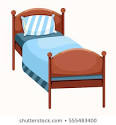 read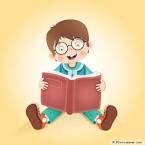 Bread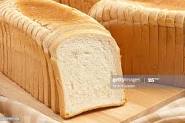 dad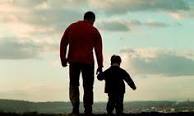 mad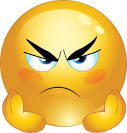    red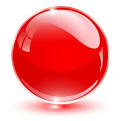   cold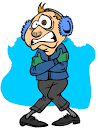 